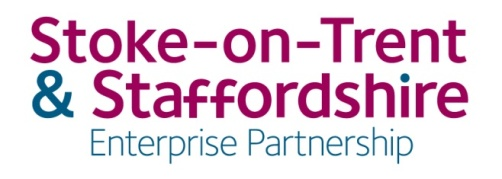 4pm-6pm, Thursday 18th June 2020MS Teams Meeting with Dial-in OptionAGENDAForward PlanOpen Meeting Open Meeting Open Meeting Open Meeting ItemSubjectLeadReport Status/Timing1IntroductionsAlun Rogers 5 mins2ApologiesAlun Rogers 5 mins3Declarations of InterestAlun Rogers 5 mins4Notes of the previous meeting and any matters arisingAlun Rogers 5 mins5Chairs Update and Delegated DecisionsAlun Rogers5 mins10 mins10 mins10 mins10 minsStrategyStrategyStrategyStrategy6Covid Task Force & LIS Sub Group Updates: Covid-19 Task Force ActivityFuture Workforce; Growing Businesses; InnovationApproach to PlaceAlun Rogers/Sub Group LeadsDiscussion30 mins7SSLEP Marketing StrategyHannah AultDecision15 mins45 mins45 mins45 mins45 minsDeliveryDeliveryDeliveryDelivery8Report of Strategic Programme Management BoardSinead ButtersDecision10 mins9SSLEP Project & Programme Pipeline Development(Confidential – not for publication)Alun Rogers/ Jacqui CaseyDiscussion15 mins10SSLEP Annual Report 2019/20Alun Rogers /Emma WilsonDecision5 mins11Stoke Projects PresentationAbi Brown/Phil CresswellInformation15 mins12LEP Risk Register (verbal update on 15 June meeting)Mohammed AhmedDiscussion5 mins50 mins50 mins50 mins50 minsGovernanceGovernanceGovernanceGovernance13LEP Board & Sub-Group StructuresAlun RogersDecision 10 mins14Forward PlanAll5 mins15 mins15 mins15 mins15 mins15Any Other BusinessAll5 minsExecutive Board                         Meeting Date                          16 July 2020Executive Board                         Meeting Date                          16 July 2020Executive Board                         Meeting Date                          16 July 2020Executive Board                         Meeting Date                          16 July 2020Lead Board Member/ Officer:Item Name:Time:Recommendation:A Rogers & Sub-Group LeadsDraft LIS Delivery Plan incorporating Covid Recovery & Strategy Implementation: Future Workforce; Growing Businesses; Innovation; PlaceDecision A Rogers/J CaseyAutumn CSR DiscussionDiscussionA RogersAGM ArrangementsInformationSimon AblewhiteAudited AccountsDecisionA Rogers/J CaseyNew SSLEP Improvement PlanDiscussionA Rogers/J KempUpdate Conflicts of Interest Section of Assurance FrameworkDecisionM Ahmed/S PalphreymanRisk RegisterDecision